Home Visiting Volunteer 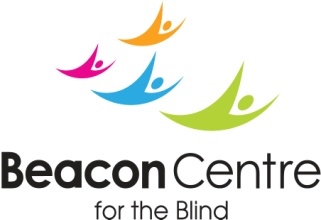 Responsible to:	Becky Sinar (Support Worker and Volunteer Coordinator)Hours available:	Flexible – (to suit client & volunteer)Purpose: 	To provide support & assistance to clients in their own home across Stourbridge, Dudley and Wolverhampton areas.Summary of duties:Provide a befriending role to clients living in their own home Assistance to clients with reading post, sorting correspondence, general socials and company, accessing local communities and amenities, assistance free running guide dogs etc. Guiding clientsFilling in a monthly activity sheet and sending  to the volunteer coordinatorThe Role: An opportunity to meet new peopleGain experience of working with visually impaired peopleGood communication & listening skills & and a friendly approachable manner is essential as is being trustworthy and reliable Ability/willingness to understand the issues faced by Individuals living with sight lossTo be non-judgemental and have the ability to treat people with respectA DBS disclosure is required for this role